ГАННІВСЬКА ЗАГАЛЬНООСВІТНЯ ШКОЛА І-ІІІ СТУПЕНІВПЕТРІВСЬКОЇ СЕЛИЩНОЇ РАДИ ОЛЕКСАНДРІЙСЬКОГО РАЙОНУКІРОВОГРАДСЬКОЇ ОБЛАСТІНАКАЗ16.07.2021                                                                                                                      № 12-агс. ГаннівкаПро створення робочої групи для забезпечення координації та здійснення контролю щодо організованого початку нового 2021/2022 навчального року та підготовки до роботи в осінньо-зимовий періодВідповідно наказу начальника відділу освіти Петрівської селищної ради Олександрійського району Кіровоградської області № 97 від 01.07.2021 р. «Про створення робочої групи для забезпечення координації та здійснення контролю за підготовкою закладів освіти Петрівської селищної ради щодо організованого початку нового 2021/2022 навчального року та підготовки закладів освіти до роботи в осінньо-зимовий період»НАКАЗУЮ:1. Завідувачу господарством Ганнівської загальноосвітньої школи І-ІІІ ступенів ХУДИК О.О., завідувачу господарством Володимирівської загальноосвітньої школи І-ІІ ступенів, філії Ганнівської загальноосвітньої школи І-ІІІ ступенів ЦАР А.В., завідувачу господарством Іскрівської загальноосвітньої школи І-ІІІ ступенів, філії Ганнівської загальноосвітньої школи І-ІІІ ступенів ДІГУРКО І.Л. утворити робочу групу для забезпечення координації та здійснення контролю щодо організованого початку нового 2021/2022 навчального року та підготовки до роботи в осінньо-зимовий період (додаток 1,2,3.2. Контроль за виконанням даного наказу покласти на заступника директора з навчально-виховної роботи Ганнівської загальноосвітньої школи І-ІІІ ступенів ГРИШАЄВУ О.В., завідувача Володимирівської загальноосвітньої школи І-ІІ ступенів, філії Ганнівської загальноосвітньої школи І-ІІІ ступенів МІЩЕНКО М.І., на завідувача Іскрівської загальноосвітньої школи І-ІІІ ступенів, філії Ганнівської загальноосвітньої школи І-ІІІ ступенів ЯНИШИНА В.М. Директор школи                                                                                                       О.КанівецьЗ наказом ознайомлені:                                                                                            О.ГришаєваВ.ЯнишинМ.МіщенкоО.ХудикА.ЦарН.БондарєваІ.ДігуркоДодаток №1до наказу директора школи від 23 лютого 2021 року № 32Склад робочої групи для забезпечення координації та здійснення контролю щодо організованого початку нового 2021/2022 навчального року та підготовки до роботи в осінньо-зимовий періодГолова комісії:ГРИШАЄВА Олена Василівна – заступник директора з навчально-виховної роботи;Члени комісії:РОБОТА Надія Анатоліївна - заступник директора з навчально-виховної роботи;ОСАДЧЕНКО Наталія Михайлівна – голова профспілкового комітету;ХУДИК Оксана Олександрівна – завідувач господарством.Додаток №1до наказу директора школи від 23 лютого 2021 року № 32Склад робочої групи для забезпечення координації та здійснення контролю щодо організованого початку нового 2021/2022 навчального року та підготовки до роботи в осінньо-зимовий періодГолова комісії:МІЩЕНКО Марина Іванівна – завідувач філії;Члени комісії:ПОГОРЄЛА Тетяна Миколаївна - заступник завідувача філії з навчально-виховної роботи;ЧЕЧА Марина Олександрівна – голова профспілкового комітету;ЦАР Алефтина Валеріївна – завідувач господарством.Додаток №1до наказу директора школи від 23 лютого 2021 року № 32Склад робочої групи для забезпечення координації та здійснення контролю щодо організованого початку нового 2021/2022 навчального року та підготовки до роботи в осінньо-зимовий періодГолова комісії:ЯНИШИН Валерій Миколайович – завідувач філії;Члени комісії:БОНДАРЄВА Неля Петрівна - заступник завідувача філії з навчально-виховної роботи;БАРАНЬКО Тетяна Валентинівна – голова профспілкового комітету;ДІГУРКО Інна Леонідівна – завідувач господарством.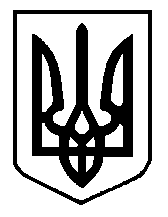 